Comité intergouvernemental de la propriété intellectuelle relative aux ressources génétiques, aux savoirs traditionnels et au folkloreTrente et unième sessionGenève, 19 – 23 septembre 2016DÉcisions de la trente et uniÈme session du comitÉadoptées par le comitéDécision en ce qui concerne le point 2 de l’ordre du jour :adoption de l’ordre du jourLe président a soumis pour adoption le projet d’ordre du jour diffusé sous la cote WIPO/GRTKF/IC/31/1 Prov.3, qui a été adopté.Décision concernant le point 3 de l’ordre du jour :adoption du rapport de la trentième sessionLe président a soumis pour adoption le projet de rapport révisé de la trentième session du comité (WIPO/GRTKF/IC/30/10 Prov.2), qui a été adopté.Décision en ce qui concerne le point 4 de l’ordre du jour :accréditation de certaines organisationsLe comité a approuvé à l’unanimité l’accréditation de toutes les organisations énumérées à l’annexe du document WIPO/GRTKF/IC/31/2 avec le statut d’observateur ad hoc, à savoir : Alliance nationale des autorités traditionnelles du Congo (ANATC);  Jeunesse sans frontières Bénin (JSF Bénin);  Juristes pour l’Environnement au Congo (JUREC conseil);  Proyecto ETNOMAT, département d’anthropologie sociale, Université de Barcelone (Espagne);  Suivi des couvents vodoun et conservation du patrimoine occulte (SUCOVEPO).Décision en ce qui concerne le point 5 de l’ordre du jour :participation des communautés autochtones et localesLe comité a pris note des documents WIPO/GRTKF/IC/31/3, WIPO/GRTKF/IC/31/INF/4 et WIPO/GRTKF/IC/31/INF/6.Le comité a vivement encouragé et invité les membres du comité et tous les organismes publics ou privés intéressés à contribuer au Fonds de contributions volontaires de l’OMPI pour les communautés autochtones et locales accréditées.Le président a proposé les huit membres ci-après qui siégeront à titre personnel au Conseil consultatif et le comité les a élus par acclamation : M. Babagana Abubakar, représentant, Kanuri Development Association (Nigéria);  M. Parviz Emomov, deuxième secrétaire, Mission permanente du Tadjikistan, Genève;  Mme Ema Hao’uli, conseillère pour les questions de politique, Labour and Commercial Environment, Ministère des affaires économiques, de l’innovation et de l’emploi (Nouvelle-Zélande);  Mme Lucia Fernanda Inacio Belfort Sales, représentante, Institut brésilien indigène de la propriété intellectuelle (INBRAPI) (Brésil);  M. Kumou Makonga, premier secrétaire, Mission permanente de la Côte d’Ivoire, Genève;  Mme Rosario Luque Gil, représentante, Comisión Jurídica para el Autodesarrollo de los Pueblos Orginarios Andinos (CAPAJ) (Pérou);  Mme Ñusta Maldonado, troisième secrétaire, Mission permanente de l’Équateur, Genève;  et Mme Priscilla Ann Yap, deuxième secrétaire, Mission permanente de la Malaisie, Genève.Le président a désigné M. l’Ambassadeur Robert Matheus Michael Tene, vice-président du comité, comme président du Conseil consultatif.Décision en ce qui concerne le point 6 de l’ordre du jour :savoirs traditionnelsLe comité a élaboré, sur la base du document WIPO/GRTKF/IC/31/4, un nouveau texte intitulé “La protection des savoirs traditionnels : projets d’articles Rev.2”.  Il a décidé que, à la clôture de ce point de l’ordre du jour le 23 septembre 2016, le texte serait transmis à la trente-deuxième session du comité, conformément au mandat du comité pour l’exercice biennal 2016-2017 et au programme de travail pour 2017 figurant dans le document WO/GA/47/19.Le comité a aussi décidé de transmettre à la session suivante du comité une “Liste indicative des questions non résolues ou en suspens à traiter ou régler à la prochaine session”, dont une copie figure en annexe.Le comité a pris note et débattu des documents WIPO/GRTKF/IC/31/5, WIPO/GRTKF/IC/31/6, WIPO/GRTKF/IC/31/7, WIPO/GRTKF/IC/31/8, WIPO/GRTKF/IC/31/9, WIPO/GRTKF/IC/31/INF/7, WIPO/GRTKF/IC/31/INF/8 et WIPO/GRTKF/IC/31/INF/9.Décision en ce qui concerne le point 7 de l’ordre du jour :contribution du Comité intergouvernemental de la propriété intellectuelle relative aux ressources génétiques, aux savoirs traditionnels et au folklore (IGC) à la mise en œuvre des recommandations du Plan d’action pour le développement qui le concernentLe comité a mené des délibérations sur ce point.  Le comité a décidé que toutes les déclarations faites sur ce point seraient consignées dans le rapport du comité et transmises à l’Assemblée générale de l’OMPI qui se réunira du 3 au 11 octobre 2016, conformément à la décision prise par l’Assemblée générale en 2010 concernant le mécanisme de coordination du Plan d’action pour le développement.Décision en ce qui concerne le point 8 de l’ordre du jour :questions diversesCe point de l’ordre du jour n’a fait l’objet d’aucune discussion.Décision en ce qui concerne le point 9 de l’ordre du jour :clôture de la sessionLe comité a adopté ses décisions relatives aux points 2, 3, 4, 5, 6 et 7 de l’ordre du jour le 23 septembre 2016.  Il est convenu qu’un projet de rapport écrit contenant le texte de ces décisions ayant fait l’objet d’un accord et toutes les interventions prononcées devant le comité serait établi et diffusé avant le 28 octobre 2016.  Les participants du comité seraient invités à soumettre des corrections écrites relatives à leurs interventions figurant dans le projet de rapport avant qu’une version finale du projet de rapport soit distribuée aux participants du comité pour adoption à la prochaine session du comité.[L’annexe suit]Trente et unième session de l’IGCListe indicative des questions non résolues ou en suspens 
à traiter ou régler à la prochaine session	Usage et signification de certains termes et conceptsRéférences à la “protection” et aux “savoirs traditionnels protégés” et lien avec les critères à remplir/l’étendue de la protection.Références à l’“innovation” et à “la création et l’innovation fondées sur la tradition”.Termes désignant la nature du dommage contre lequel une protection peut être demandée, tels qu’“appropriation illicite”, “utilisation illicite”, “usage non autorisé”, “appropriation illégale” et “appropriation illégitime”.  Termes décrivant ou concernant l’importance de la diffusion des savoirs traditionnels, tels que “domaine public”, “librement accessible”, “secret”, “sacré”, “peu diffusé” et “largement diffusé”.Termes concernant les bénéficiaires, tels que “[Peuples [autochtones]]”.  	ObjetQuestion de savoir où il convient d’inclure des critères à remplir et de quelle manière.Question de savoir s’il convient de prévoir des exemples ou des “domaines” de savoirs traditionnels et, dans l’affirmative, lesquels.	BénéficiairesQuestion de savoir s’il y a lieu d’inclure les termes “nations” et/ou “États”.Rôle et nature d’une “autorité compétente” en tant que bénéficiaire, le cas échéant.	Étendue de la protectionOptions “fondées sur des mesures” et/ou “fondées sur des droits”.Question de savoir si une “approche progressive” est envisageable et, dans l’affirmative, comment il convient de la formuler.Droits économiques et/ou moraux.Rôles, nature et conception des “mesures complémentaires”, y compris des bases de données, le cas échéant.Exigence de divulgation, et lien possible avec le texte relatif aux ressources génétiques.	Exceptions et limitations	Sanctions, moyens de recours et exercice/application des droits	Administration des droits/intérêts	Durée de la protection/des droits	Formalités	Mesures de transition	Lien avec d’autres arrangements internationaux	Traitement national	Coopération transfrontière[Fin de l’annexe et du document]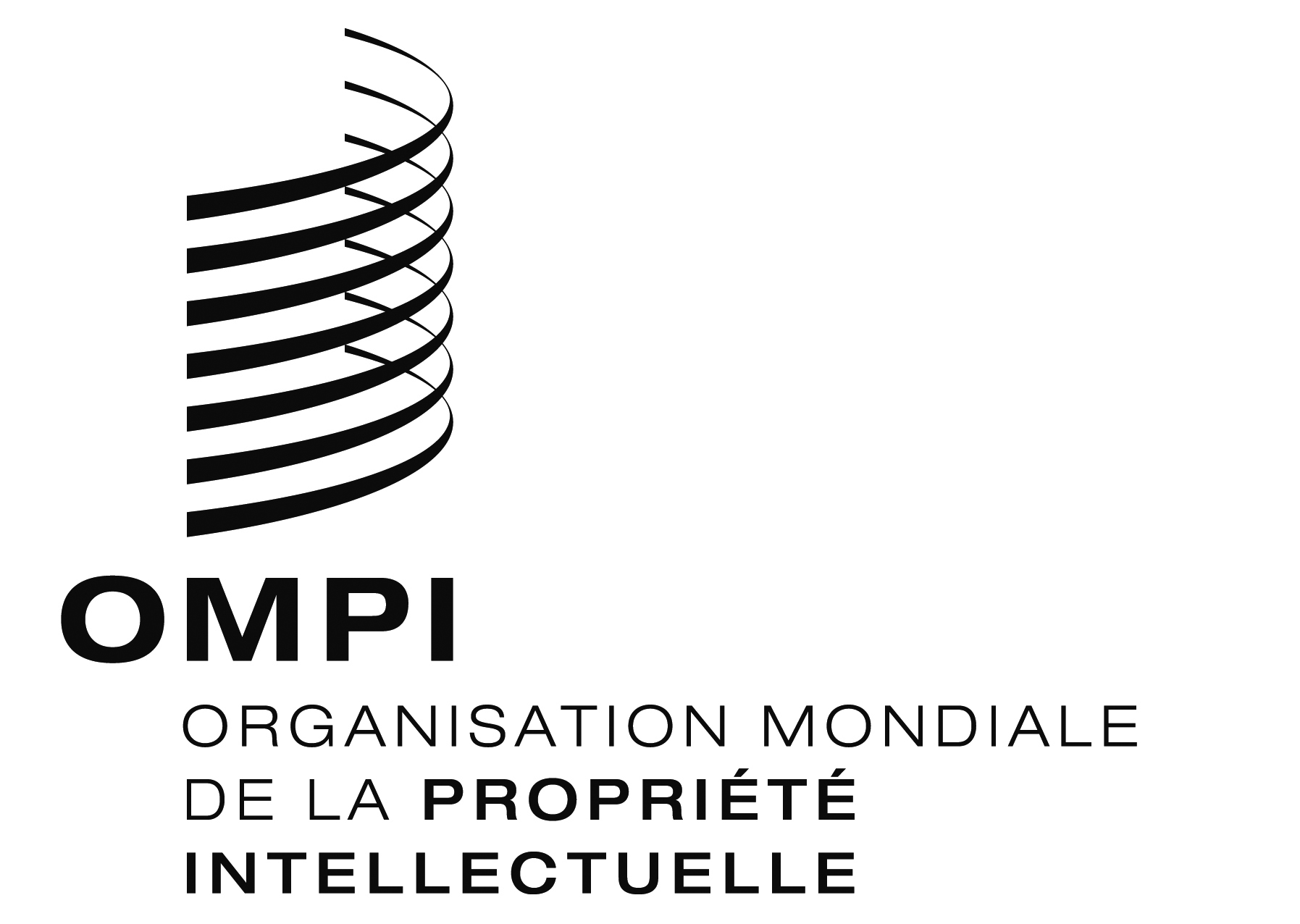 FORIGINAL : anglaisORIGINAL : anglaisORIGINAL : anglaisDATE : 23 septembre 2016DATE : 23 septembre 2016DATE : 23 septembre 2016